Γενικά Μέσω της  Υπηρεσίας Δημιουργίας -Φιλοξενίας Ιστοχώρων  παρέχεται :Η δυνατότητα Φιλοξενίας Ιστοχώρων με δικτυακό όνομα «*.teiwest.gr» σε υποδομές του ΚΕΔΔ ΤΕΙ ΔΥΤΙΚΗΣ ΕΛΛΑΔΑΣ .Στην προκειμένη περίπτωση το ΚΕΔΔ ΤΕΙ ΔΥΤΙΚΗΣ ΕΛΛΑΔΑΣ διασφαλίζει ένα  αξιόπιστο  και ασφαλές περιβάλλον για  την παρουσία του φιλοξενούμενου ιστοχώρου στο διαδίκτυο, παρέχοντας τεχνογνωσία και εξοπλισμό, που δεν μπορούν να εξασφαλίσουν με τα μέσα που διαθέτουν, τα Τμήματα, οι Μονάδες, τα Ερευνητικά / Μεταπτυχιακά προγράμματα και  οι αναγνωρισμένοι Σύλλογοι του ΤΕΙ ΔΥΤΙΚΗΣ ΕΛΛΑΔΑΣ. Το ΚΕΔΔ οργανώνει τη φιλοξενία ιστοχώρων σε Εξυπηρετητές(Servers) με τις εξής παροχές:Κεντρική διαχείριση του εξυπηρετητή από εξειδικευμένο προσωπικό.Γρήγορη σύνδεση στο διαδίκτυο και προστασία από διακοπές παροχής ρεύματος.Παρακολούθηση θεμάτων ασφαλείας τυποποιημένων υπηρεσιών Ιστοχώρων .Διάθεση προηγμένων εργαλείων διαχείρισης στους τεχνικούς υπευθύνους των Ιστοχώρων ώστε να ασχολούνται μόνο με την ανάπτυξη περιεχομένου.Δυνατότητα φιλοξενίας δυναμικών Ιστοχώρων  με υποστήριξη βάσεων δεδομένων. Για την ευκολότερη πρόσβαση των τεχνικών διαχειριστών δίνεται η δυνατότητα πρόσβασης μέσω phpMyAdmin για διαχείριση των βάσεων δεδομένων MySQL συγκεκριμένου ιστοχώρου.Αποθηκευτικό χώρο 5GB για τα αρχεία κάθε ιστοχώρου,  με δυνατότητα επέκτασης κατόπιν τεκμηριωμένου αιτήματος προς το ΚΕΔΔ.Ρυθμίσεις DNS Servers Ιδρύματος δημιουργώντας τις απαραίτητες εγγραφές. Το CNAME των Ιστοχώρων των Τμημάτων του ΤΕΙ ΔΥΤΙΚΗΣ ΕΛΛΑΔΑΣ είναι της μορφής www.tmima.teiwest.gr  και  tmima.teiwest.gr  Το CNAME  των Ιστοχώρων  Εργαστηρίων Τμημάτων  του ΤΕΙ ΔΥΤΙΚΗΣ ΕΛΛΑΔΑΣ  είναι της μορφής www.labname.tmima.teiwest.gr  ή  labname.tmima.teiwest.gr  Το CNAME των Ιστοχώρων Ερευνητικών / Μεταπτυχιακών Προγραμμάτων, είναι της μορφής www.programme.tmima.teiwest.gr  ή programme.tmima.teiwest.gr  Το CNAME των Ιστοχώρων Μονάδων, Συλλόγων του ΤΕΙ ΔΥΤΙΚΗΣ ΕΛΛΑΔΑΣ είναι της μορφής www.name.teiwest.gr  ή name.teiwest.gr  Η δυνατότητα δημιουργίας  Ιστοχώρων με δικτυακό όνομα «*teiwest.gr» σε Η/Υ εκτός του χώρου υποδομών ΚΕΔΔ ΤΕΙ ΔΥΤΙΚΗΣ ΕΛΛΑΔΑΣ.  Στην προκειμένη περίπτωση τα Τμήματα, οι Μονάδες, τα Ερευνητικά / Μεταπτυχιακά προγράμματα και οι αναγνωρισμένοι Σύλλογοι του ΤΕΙ ΔΥΤΙΚΗΣ ΕΛΛΑΔΑΣ χρησιμοποιούν δικές τους υλικοτεχνικές υποδομές για την Δημιουργία- Φιλοξενία των Ιστοχώρων τους και φροντίζουν με την υποστήριξη του ΚΕΔΔ ΤΕΙ ΔΥΤΙΚΗΣ ΕΛΛΑΔΑΣ ώστε να δημιουργηθεί ένα  αξιόπιστο  και ασφαλές περιβάλλον για  την παρουσία του φιλοξενούμενου ιστοχώρου στο διαδίκτυο. Το ΚΕΔΔ  παρέχει κυρίως :Τη διασύνδεση του Η/Υ με το διαδίκτυο (ρυθμίσεις πρίζας δικτύου, απόδοση Public IP, παραμετροποιήσεις Firewall κ.λ.π.).Ρυθμίσεις DNS Servers Ιδρύματος δημιουργώντας τις απαραίτητες εγγραφές. Το CNAME των Ιστοχώρων των Τμημάτων του ΤΕΙ ΔΥΤΙΚΗΣ ΕΛΛΑΔΑΣ είναι της μορφής www.tmima.teiwest.gr  και  tmima.teiwest.gr  Το CNAME  των Ιστοχώρων  Εργαστηρίων Τμημάτων  του ΤΕΙ ΔΥΤΙΚΗΣ ΕΛΛΑΔΑΣ  είναι της μορφής www.labname.tmima.teiwest.gr  ή  labname.tmima.teiwest.gr  Το CNAME των Ιστοχώρων Ερευνητικών / Μεταπτυχιακών Προγραμμάτων, είναι της μορφής www.programme.tmima.teiwest.gr  ή programme.tmima.teiwest.gr  Το CNAME των Ιστοχώρων Μονάδων, Συλλόγων του ΤΕΙ ΔΥΤΙΚΗΣ ΕΛΛΑΔΑΣ είναι της μορφής www.name.teiwest.gr  ή name.teiwest.gr  Οδηγίες για τη διασύνδεση του Η/Υ με το δίκτυο δεδομένων του ΤΕΙ ΔΥΤΙΚΗΣ ΕΛΛΑΔΑΣ και  τους κανόνες ασφάλειας  που θα πρέπει να τηρούνται και αναφέρονται στο παρόν έγγραφο.Για την παροχή όλων των παραπάνω  υπηρεσιών  απαιτείται η πλήρης και ανεπιφύλακτη συμμόρφωση των υπευθύνων και των διαχειριστών των ιστοχώρων του ΤΕΙ ΔΥΤΙΚΗΣ ΕΛΛΑΔΑΣ με τους παρακάτω Όρους- Κανόνες του παρόντος.Όροι - ΚανόνεςΆρθρο 1Η λειτουργία κάθε  Ιστοχώρου  με δικτυακό όνομα «*.teiwest.gr» δεν πρέπει να αντιβαίνει  σε ότι αναφέρεται στις παραγράφους του παρόντος.Άρθρο 2Διαδικασίες  Χρήσης Για τη  Φιλοξενία Ιστοχώρου με δικτυακό όνομα "*.teiwest.gr”  σε υποδομές του ΚΕΔΔ ΤΕΙ ΔΥΤΙΚΗΣ ΕΛΛΑΔΑΣ θα πρέπει :Να  συμπληρωθεί  και να υποβληθεί στο προσωπικό του ΚΕΔΔ η σχετική «Αίτηση Φιλοξενίας Ιστοχώρων (Webhosting) με δικτυακό όνομα *.teiwest.gr σε υποδομές ΚΕΔΔ ΤΕΙ ΔΥΤΙΚΗΣ ΕΛΛΑΔΑΣ» η οποία είναι αναρτημένη στον κεντρικό ιστότοπο του ΚΕΔΔ ΤΕΙ ΔΥΤΙΚΗΣ ΕΛΛΑΔΑΣ.Ο Υπεύθυνος Ιστοχώρου πρέπει απαραίτητα να ανήκει στο Μόνιμο Προσωπικό του ΤΕΙ ΔΥΤΙΚΗΣ ΕΛΛΑΔΑΣ.Η αίτηση θα πρέπει να φέρει:την σφραγίδα του Τμήματος – Μονάδας – Συλλόγου.την υπογραφή του Προϊστάμενου/Προέδρου  του Τμήματος – Μονάδας - Συλλόγου. την υπογραφή του Υπεύθυνου Ιστοχώρου.να περιγράφει με σαφήνεια το ρόλο του Ιστοχώρου  και τη σχέση του με την ακαδημαϊκή κοινότητα του ΤΕΙ ΔΥΤΙΚΗΣ ΕΛΛΑΔΑΣ.Οι συγκεκριμένες αιτήσεις θα εξετάζονται και θα εγκρίνονται  ή απορρίπτονται από το ΚΕΔΔ ή  κατά περίπτωση από τα αρμόδια όργανα του Ιδρύματος (Πρόεδρος, Σύγκλητος). Οι αιτήσεις θα πρέπει να ανανεώνονται ΥΠΟΧΡΕΩΤΙΚΑ  κάθε  τρία χρόνια. Ο υπεύθυνος του Ιστοχώρου, αφού ενημερωθεί με e-mail για την επικείμενη λήξη, μπορεί να αιτηθεί την παράταση της φιλοξενίας. Στην περίπτωση που υπάρχουν σημαντικές αλλαγές στοιχείων σε σχέση με τα όσα αναφέρονταν στην αρχική αίτηση ενδέχεται να χρειαστεί να ακολουθηθούν εκ νέου οι διαδικασίες έγκρισης ή απόρριψης της αίτησης  από το ΚΕΔΔ ή  κατά περίπτωση από τα αρμόδια όργανα του Ιδρύματος (Πρόεδρος, Σύγκλητος).Τα περιεχόμενα κάθε φιλοξενούμενου Ιστοχώρου διατηρούνται για ένα χρόνο από τη λήξη της φιλοξενίας του στις υποδομές του ΚΕΔΔ και στην συνέχεια διαγράφονται.Ο Υπεύθυνος του ιστοχώρου θα πρέπει να ενημερώνει άμεσα το ΚΕΔΔ για οποιαδήποτε αλλαγή των στοιχείων αναγράφονται στην αρχική αίτηση (π.χ  στοιχεία υπευθύνων, περιεχόμενο,  ρόλος ή σχέση του ιστοχώρου με το Ίδρυμα κ.λ.π).Το ΚΕΔΔ δύναται να ζητήσει  την υποβολή νέας Αίτησης σε περίπτωση που διαπιστώσει ότι υπάρχουν σημαντικές μεταβολές στα στοιχεία της αρχικής αίτησης  (π.χ αλλαγή Προϊσταμένων/Προέδρων τμημάτων, στοιχεία υπευθύνων,  περιεχόμενο,  ρόλος ή σχέση του ιστοχώρου με το Ίδρυμα κ.λ.π.). Στην περίπτωση υποβολής νέας αίτησης θα ακολουθούνται εκ νέου οι διαδικασίες έγκρισης ή απόρριψης αυτής από το ΚΕΔΔ ή  κατά περίπτωση από τα αρμόδια όργανα του Ιδρύματος (Πρόεδρος, Σύγκλητος).Για  την Δημιουργία  Ιστοχώρου με δικτυακό όνομα «*.teiwest.gr» σε Η/Υ εκτός  του χώρου υποδομών ΚΕΔΔ ΤΕΙ ΔΥΤΙΚΗΣ ΕΛΛΑΔΑΣ, θα πρέπει:Να  συμπληρωθεί  και να υποβληθεί στο προσωπικό του ΚΕΔΔ η σχετική «Αίτηση για δημιουργία Ιστοχώρου με δικτυακό όνομα «*.teiwest.gr» σε Η/Υ εκτός  του χώρου υποδομών ΚΕΔΔ ΤΕΙ ΔΥΤΙΚΗΣ ΕΛΛΑΔΑΣ» η οποία είναι αναρτημένη στον κεντρικό ιστότοπο του ΚΕΔΔ ΤΕΙ ΔΥΤΙΚΗΣ ΕΛΛΑΔΑΣ. Ο Υπεύθυνος του Η/Υ και του  ιστοχώρου πρέπει να ανήκει στο Μόνιμο Προσωπικό του ΤΕΙ ΔΥΤΙΚΗΣ ΕΛΛΑΔΑΣ.Η αίτηση θα πρέπει να φέρει:την σφραγίδα του Τμήματος – Μονάδας – Συλλόγου .την υπογραφή του Προϊστάμενου/Προέδρου  του Τμήματος – Μονάδας - Συλλόγου. την υπογραφή του Υπεύθυνου ιστοχώρου και  Η/Υ.να περιγράφει με σαφήνεια το ρόλο του ιστοχώρου  και τη σχέση του με την ακαδημαϊκή κοινότητα του ΤΕΙ ΔΥΤΙΚΗΣ ΕΛΛΑΔΑΣ.Οι συγκεκριμένες αιτήσεις θα εξετάζονται και θα εγκρίνονται  ή απορρίπτονται από τα αρμόδια όργανα του Ιδρύματος (Πρόεδρος, Σύγκλητος). Οι αιτήσεις για θα πρέπει να ανανεώνονται ΥΠΟΧΡΕΩΤΙΚΑ  κάθε  τρία χρόνια.Ο υπεύθυνος του ιστοχώρου και Η/Υ, θα ενημερωθεί με e-mail για την επικείμενη λήξη και δύναται να αιτηθεί την παράταση της εγγραφής. Στην περίπτωση που υπάρχουν σημαντικές αλλαγές στοιχείων σε σχέση με τα όσα αναφέρονταν στην αρχική αίτηση ενδέχεται να χρειαστεί να ακολουθηθούν εκ νέου οι διαδικασίες έγκρισης ή απόρριψης της αίτησης  από τα αρμόδια όργανα του Ιδρύματος (Πρόεδρος, Σύγκλητος).Στην περίπτωση που δε γίνει Αίτηση για παράταση της εγγραφής η υπηρεσία θα διακόπτεται.Για οποιαδήποτε αλλαγή στοιχείων  αναγράφονταν στην αρχική αίτηση ο Υπεύθυνος του Η/Υ και του  ιστοχώρου θα πρέπει να ενημερώνει άμεσα το ΚΕΔΔ. (π.χ αλλαγή Προϊσταμένων/Προέδρων τμημάτων, στοιχεία υπευθύνων,  περιεχόμενο,  ρόλος ή σχέση του ιστοχώρου με το Ίδρυμα κ.λ.π).Το ΚΕΔΔ δύναται να ζητήσει την υποβολή νέας Αίτησης σε περίπτωση που διαπιστώσει ότι υπάρχουν σημαντικές μεταβολές στα στοιχεία της αρχικής αίτησης  (π.χ αλλαγή Προϊσταμένων/Προέδρων τμημάτων, στοιχεία υπευθύνων,  περιεχόμενο,  ρόλος ή σχέση του ιστοχώρου με το Ίδρυμα κ.λ.π.). Στην περίπτωση υποβολής νέας αίτησης θα ακολουθούνται εκ νέου οι διαδικασίες έγκρισης ή απόρριψης αυτής από τα αρμόδια όργανα του Ιδρύματος (Πρόεδρος, Σύγκλητος).Άρθρο 3Υποχρεώσεις Υπεύθυνου ιστοχώρουΟ Υπεύθυνος κάθε Ιστοχώρου ανήκει στο Μόνιμο Προσωπικό του ΤΕΙ ΔΥΤΙΚΗΣ ΕΛΛΑΔΑΣ, αναλαμβάνει τη διοικητική ευθύνη για τη λειτουργία του ιστοχώρου και οφείλει να:ενημερώνει άμεσα το ΚΕΔΔ σε περίπτωση αλλαγής διαχειριστή καθώς και σε περίπτωση αλλαγής υπευθύνου.διασφαλίζει ότι η χρήση της υπηρεσίας αφορά αποκλειστικά τη δράση που περιγράφεται στην αίτησή του, η οποία αφορά ακαδημαϊκή δραστηριότητα του ΤΕΙ ΔΥΤΙΚΗΣ ΕΛΛΑΔΑΣ.Άρθρο 4Υποχρεώσεις Διαχειριστή ΙστοχώρουΔιαχειριστής κάθε ιστοχώρου είναι ο τεχνικός στον οποίο ο Υπεύθυνος Ιστοχώρου έχει αναθέσει την λειτουργία και συντήρηση του περιεχομένου του. Ο Διαχειριστής Ιστοχώρου πρέπει απαραίτητα να έχει σχέση εργασίας με το ΤΕΙ ΔΥΤΙΚΗΣ ΕΛΛΑΔΑΣ.Ο διαχειριστής οφείλει να:διατηρεί τον κωδικό πρόσβασης ιστοχώρου αυστηρά προσωπικό και να ενημερώνει άμεσα το ΚΕΔΔ σε περίπτωση διαρροής ή απώλειάς του.φροντίζει ώστε η λειτουργία του ιστοχώρου του δεν καταχράται τους πόρους του συστήματος Φιλοξενίας Ιστοχώρων  του Ιδρύματος  (επεξεργαστική ισχύ, μνήμη, αποθηκευτικό χώρο, εύρος δικτύου), ώστε να μη δημιουργεί προβλήματα στη λειτουργία των υπόλοιπων ιστοχώρων που φιλοξενούνται εκεί.επιμελείται τη λήψη και διατήρηση αντιγράφων ασφαλείας του ιστοχώρου του είτε αποκλειστικά μόνος του είτε σε συνεργασία με το προσωπικό του ΚΕΔΔ.παρακολουθεί τα θέματα ασφάλειας και διορθώνει τα σχετικά προβλήματα που συνδέονται με τις εφαρμογές που έχει εγκαταστήσει εκείνος και διατηρεί στον φιλοξενούμενο ιστοχώρο .φροντίζει ώστε στην περίπτωση που ο ιστοχώρος του φιλοξενείτε σε  Η/Υ εκτός υποδομών ΚΕΔΔ δεν καταχράται τους πόρους του δικτύου δεδομένων και δεν δημιουργεί πρόβλημα στις υπόλοιπες υπηρεσίες που παρέχονται από το ΚΕΔΔ. Παράλληλα παρακολουθεί τα θέματα ασφάλειας και διορθώνει τα σχετικά προβλήματα που συνδέονται με τις εφαρμογές ή το λειτουργικό σύστημα που έχει εγκαταστήσει στον Η/Υ είτε αποκλειστικά μόνος του είτε σε συνεργασία με το προσωπικό του ΚΕΔΔ.Άρθρο 5Υποχρεώσεις και παροχές ΚΕΔΔΤο ΚΕΔΔ  θα εκτελεί ενέργειες συντήρησης φροντίζοντας:το εγκατεστημένο από το ΚΕΔΔ λειτουργικό σύστημα και λογισμικό φιλοξενίας ιστοχώρων να ανανεώνεται τακτικά, ώστε να αποφεύγονται επικίνδυνες εκθέσεις σε προβλήματα ασφαλείας. Στην περίπτωση που ο ιστοχώρος βρίσκεται σε υποδομές εκτός ΚΕΔΔ η συγκεκριμένη ενέργεια γίνεται από τον Διαχειριστή ιστοχώρου και Η/Υ που έχει δηλωθεί στην αίτηση, είτε αποκλειστικά μόνος του είτε σε συνεργασία με το προσωπικό του ΚΕΔΔ.τη λήψη κεντρικών αντιγράφων ασφαλείας (backup) τα οποία θα εγγυώνται μόνο την καλή λειτουργία του εξυπηρετητή, δηλαδή θα καλύπτει το λειτουργικό σύστημα και το λογισμικό φιλοξενίας ιστοχώρων, και όχι απαραίτητα το περιεχόμενο που θα φιλοξενείται. (Στην περίπτωση που δεν υπάρχει η απαραίτητη τεχνογνωσία από την πλευρά του Διαχειριστή Ιστοχώρου δύναται να ζητηθεί η λήψη πλήρους αντιγράφου ασφαλείας (backup) του Φιλοξενούμενου Ιστοχώρου σε συνεργασία με το προσωπικό ΚΕΔΔ).  Στην περίπτωση που ο ιστοχώρος βρίσκεται σε υποδομές εκτός ΚΕΔΔ η συγκεκριμένη ενέργεια γίνεται από τον Διαχειριστή ιστοχώρου και Η/Υ που έχει δηλωθεί στην αίτηση είτε αποκλειστικά μόνος του είτε σε συνεργασία με το προσωπικό του ΚΕΔΔ.την αδιάλειπτη και ασφαλή διασύνδεση με το Διαδίκτυο (Internet).Άρθρο 6Περιορισμοί ευθύνης Η χρήση εξοπλισμού, λογισμικού, υπολογιστικών πηγών και τεκμηρίωσης είναι προνόμιο το οποίο παραχωρείται χωρίς χρέωση στους καθηγητές, τους φοιτητές και το προσωπικό του ΤΕΙ ΔΥΤΙΚΗΣ ΕΛΛΑΔΑΣ.  Με ευθύνη και άδεια των αρμόδιων οργάνων του Ιδρύματος (Πρόεδρος, Σύγκλητος) το παραπάνω προνόμιο επεκτείνεται και προς επιλεγμένους επισκέπτες ή συνεργάτες του ΤΕΙ ΔΥΤΙΚΗΣ ΕΛΛΑΔΑΣ. Η χρήση του δικτύου του ΤΕΙ ΔΥΤΙΚΗΣ ΕΛΛΑΔΑΣ παραχωρείται για συγκεκριμένους σκοπούς σύμφωνα με τις αρχές που διέπουν τη λειτουργία του ΤΕΙ ΔΥΤΙΚΗΣ ΕΛΛΑΔΑΣ και σε καμία περίπτωση δεν συνιστούν αυτονόητο δικαίωμα. Το ΤΕΙ ΔΥΤΙΚΗΣ ΕΛΛΑΔΑΣ επιφυλάσσεται για κάθε νόμιμο δικαίωμα του, και ρητά δηλώνει εκ των προτέρων στους χρήστες του Δικτύου Δεδομένων του τους παρακάτω περιορισμούς ευθύνης:Το ΤΕΙ ΔΥΤΙΚΗΣ ΕΛΛΑΔΑΣ αποποιείται κάθε ευθύνη για οποιαδήποτε ζημία ή απώλεια δεδομένων προκύπτει άμεσα ή έμμεσα από τη χρήση είτε του Δικτύου Δεδομένων, είτε γενικώς εξοπλισμού του ΤΕΙ ΔΥΤΙΚΗΣ ΕΛΛΑΔΑΣ.Το ΤΕΙ ΔΥΤΙΚΗΣ ΕΛΛΑΔΑΣ μεριμνά ώστε να κρατούνται αντίτυπα των δεδομένων που αποθηκεύονται στα συστήματα του σε εξωτερικά μέσα αποθήκευσης σε τακτά χρονικά διαστήματα. Σε οποιαδήποτε περίπτωση όμως δεν προκύπτει εγγύηση από αυτό το γεγονός ότι, τυχόν απολεσθέντα δεδομένα θα αποκατασταθούν από τα εξωτερικά μέσα αποθήκευσης. (Σημειώνεται ότι πρόσβαση στα αντίτυπα των δεδομένων παρέχεται αποκλειστικά και μόνο στους νόμιμους κατόχους των αρχικών δεδομένων.)Στόχος του ΤΕΙ ΔΥΤΙΚΗΣ ΕΛΛΑΔΑΣ είναι η βέλτιστη αξιοποίηση των πόρων του Δικτύου και των συστημάτων του, χωρίς δύσχρηστες διαδικασίες και χρονοβόρους περιορισμούς. Το επίπεδο είναι ανάλογο ενός ανοικτού, ακαδημαϊκού περιβάλλοντος, στο οποίο λαμβάνεται μέριμνα για παροχή ικανοποιητικού επιπέδου ασφαλείας προς τους χρήστες. Παρόλα αυτά, όπως και σε κάθε ανοικτό δίκτυο η πιθανότητα παραβιάσεων ασφαλείας δεν μπορεί να αποκλεισθεί εντελώς. Συνεπώς, το ΤΕΙ ΔΥΤΙΚΗΣ ΕΛΛΑΔΑΣ αποποιείται κάθε ευθύνη για οποιαδήποτε παραβίαση ιδιωτικού απόρρητου, κλοπή πληροφοριών, αλλοίωση ή απώλεια δεδομένων, και γενικά κάθε βλάβη που προκύπτει άμεσα ή έμμεσα εξαιτίας της έλλειψης ή δυσλειτουργίας των μηχανισμών ασφαλείας του.Απόψεις που εκφράζονται, ή κείμενα που δημοσιεύονται (εσωτερικά στο ΤΕΙ ΔΥΤΙΚΗΣ ΕΛΛΑΔΑΣ ή και σε ολόκληρο το Internet) μέσω του Δικτύου Δεδομένων του ΤΕΙ ΔΥΤΙΚΗΣ ΕΛΛΑΔΑΣ από οποιονδήποτε χρήστη, δεν είναι κατ' ανάγκη επίσημες απόψεις, ούτε δεσμεύουν με οποιονδήποτε τρόπο το ΤΕΙ ΔΥΤΙΚΗΣ ΕΛΛΑΔΑΣ από μόνα τους. Οι απόψεις και τα κείμενα των χρηστών θα πρέπει να θεωρούνται προσωπικά. Το ΤΕΙ ΔΥΤΙΚΗΣ ΕΛΛΑΔΑΣ δεν ευθύνεται για το περιεχόμενο τους, δεν έχει την τεχνική δυνατότητα να τις ελέγχει, αλλά ούτε και την βούληση να επιβάλλει λογοκρισία.Άρθρο 7Δικαιώματα και υποχρεώσεις χρηστώνΗ πρόσβαση των χρηστών στο Δίκτυο Δεδομένων και τα υπολογιστικά συστήματα του ΤΕΙ ΔΥΤΙΚΗΣ ΕΛΛΑΔΑΣ διέπεται από τους παρακάτω κανόνες:Κάθε πρίζα του Δικτύου Δεδομένων ενεργοποιείται μετά από αίτηση προς το προσωπικό του  ΚΕΔΔ ΤΕΙ ΔΥΤΙΚΗΣ ΕΛΛΑΔΑΣ ή από το προσωπικό που έχει οριστεί με σχετική απόφαση από τα αρμόδια όργανα του Ιδρύματος (Πρόεδρος, Σύγκλητος).Παρόμοια, υπηρεσίες που τυχόν προσφέρονται από το ΚΕΔΔ (π.χ. λογαριασμός χρήστη, κτλ.) παρέχονται μετά από αίτηση του ενδιαφερομένου στο  ΚΕΔΔ.Κάθε χρήστης είναι υπεύθυνος και υπόλογος για κάθε είδους δραστηριότητα η οποία ξεκινάει ή αναπτύσσεται μέσω της πρίζας δεδομένων, του προσωπικού υπολογιστή, ή του λογαριασμού που του έχει παραχωρηθεί. Κάθε χρήστης είναι αποκλειστικά υπεύθυνος για την σωστή λειτουργία του προσωπικού υπολογιστή του όσον αφορά τη σύνδεση με το Δίκτυο Δεδομένων και τυχόν προβλήματα που μπορεί να προκαλέσουν στο Δίκτυο ελαττωματικά καλώδια περιοχής εργασίας, κάρτες δικτύου ή λογισμικό. Το προσωπικό του ΚΕΔΔ παρέχει τεχνικές συμβουλές και συστάσεις με τις οποίες οι χρήστες υποχρεούνται να συμμορφώνονται.Κάθε χρήστης είναι υπεύθυνος για την επιλογή και τη διαφύλαξη «ασφαλούς» συνθηματικού (password) για πρόσβαση στο λογαριασμό του. Τα συνθηματικά δεν πρέπει ποτέ να γράφονται σε χαρτί ή να φυλάσσονται σε ηλεκτρονική μορφή, ούτε να δίνονται σε τρίτους. Ιδιαίτερη προσοχή πρέπει να δίνεται σε επικοινωνία (ηλεκτρονικό ταχυδρομείο ή τηλέφωνο) από άτομα που ισχυρίζονται ότι είναι υπεύθυνοι συστημάτων και ζητούν να μάθουν συνθηματικά χρηστών (οι πραγματικοί χειριστές συστημάτων ποτέ δεν έχουν ανάγκη κάτι τέτοιο). Κάθε χρήστης είναι υπεύθυνος για την προστασία των δεδομένων και αρχείων του από λαθραία ανάγνωση ή αλλοίωση από τρίτους. Για το σκοπό αυτό ο χρήστης μπορεί να αξιοποιήσει όποιο μηχανισμό ασφαλείας παρέχει το αντίστοιχο σύστημα του και κρίνει σκόπιμο. Κάθε χρήστης είναι υπεύθυνος να αναφέρει κάθε απόπειρα ή παραβίαση των κανόνων λειτουργίας και της ασφάλειας στο ΚΕΔΔ, επώνυμα ή ανώνυμα. Είναι υποχρέωση του κάθε χρήστη να χειρίζεται και να χρησιμοποιεί οποιοδήποτε εξοπλισμό συστημάτων ή δικτύου που ανήκει στο ΤΕΙ ΔΥΤΙΚΗΣ ΕΛΛΑΔΑΣ με προσοχή ώστε να μην προκαλούνται ζημιές ή φθορές. Τυχόν ατυχήματα θα πρέπει να αναφέρονται το ταχύτερο στο ΚΕΔΔ (ή τους αντίστοιχους υπεύθυνους) ώστε να αποκαθίστανται το συντομότερο δυνατό με δαπάνη του υπαιτίου. Τέλος, κάθε χρήστης οφείλει να σέβεται και να μην παρενοχλεί τους υπόλοιπους χρήστες, να μην σπαταλά άσκοπα πόρους και να μην προβαίνει σε ανήθικες ή παράνομες πράξεις χρησιμοποιώντας τα συστήματα και το Δίκτυο Δεδομένων του ΤΕΙ ΔΥΤΙΚΗΣ ΕΛΛΑΔΑΣ.Άρθρο 8Δικαιοδοσία και υποχρεώσεις του Κέντρου Διαχείρισης  Σε γενικές γραμμές οι πράξεις και η συμπεριφορά της ομάδος εργαζομένων του ΚΕΔΔ διέπεται από τις εξής αρχές:Το ΚΕΔΔ παρέχει κάθε δυνατή διευκόλυνση στους χρήστες του δικτύου, ώστε να είναι σε θέση να ανταποκριθούν στα καθήκοντα που τους ανατίθενται από το ΤΕΙ ΔΥΤΙΚΗΣ ΕΛΛΑΔΑΣ. Για το σκοπό αυτό λειτουργεί υπηρεσία «Υποστήριξης Χρηστών» με εύλογο ωράριο λειτουργίας και μεθόδους επικοινωνίας (επί τόπου, τηλεφωνικά, με e-mail, fax, κτλ.).Το ΚΕΔΔ καταβάλει κάθε δυνατή προσπάθεια ώστε να διασφαλίζεται το απόρρητο των αρχείων, μηνυμάτων ηλεκτρονικού ταχυδρομείου και δεδομένων κάθε χρήστη.Το ΚΕΔΔ απαγορεύεται να εξετάζει αρχεία, μηνύματα ηλεκτρονικού ταχυδρομείου και άλλα δεδομένα χρηστών. Σε εξαιρετικές περιπτώσεις με αποκλειστικό σκοπό τη διάγνωση και αντιμετώπιση προβλημάτων λογισμικού ή όταν υπάρχουν βάσιμες υποψίες για παραβίαση της ασφάλειας του δικτύου, γίνονται οι απαραίτητες τεχνικές ενέργειες. Η διαδικασία αυτή ενεργοποιείται μόνο μετά από ενημέρωση και εντολή του Υπευθύνου Δικτύου Δεδομένων του ΤΕΙ ΔΥΤΙΚΗΣ ΕΛΛΑΔΑΣ, ο οποίος και είναι υπόλογος προς τα αρμόδια όργανα του Ιδρύματος. Τα παραπάνω ισχύουν εφόσον δεν ορίζεται άλλως από την ισχύουσα νομοθεσία. Η εξέταση αυτή αφορά δεδομένα αποθηκευμένα σε εξωτερικά μέσα αποθήκευσης του ΚΕΔΔ. Παρομοίως το ΚΕΔΔ απαγορεύεται να παρακολουθεί κατά οποιονδήποτε τρόπο υπολογιστικά συστήματα ή δραστηριότητα χρηστών. Σε εξαιρετικές περιπτώσεις αποκλειστικά και μόνο για την εξακρίβωση τέλεσης παράνομων πράξεων και παραβιάσεων της πολιτικής που καθορίζεται στο παρόν κείμενο, και μόνο εφόσον υπάρχουν βάσιμες υποψίες, γίνονται οι απαραίτητες τεχνικές ενέργειες. Η διαδικασία αυτή ενεργοποιείται μόνο μετά από ενημέρωση και εντολή του Υπευθύνου Δικτύου Δεδομένων του ΤΕΙ ΔΥΤΙΚΗΣ ΕΛΛΑΔΑΣ, ο οποίος και είναι υπόλογος προς τα αρμόδια όργανα του Ιδρύματος. Τα παραπάνω ισχύουν εφόσον δεν ορίζεται άλλως από την ισχύουσα νομοθεσία. Σε όλες τις περιπτώσεις, απαγορεύεται ρητά στα μέλη του ΚΕΔΔ η διαρροή ή δημοσιοποίηση στοιχείων των παραπάνω δύο περιπτώσεων εκτός του ΚΕΔΔ. Μόνοι αρμόδιοι να έχουν πρόσβαση σε τέτοια στοιχεία είναι τα προϊστάμενα όργανα του Ιδρύματος (Πρόεδρος, σύγκλητος), με την επιφύλαξη της ισχύουσας νομοθεσίας. Για την τήρηση της εχεμύθειας, της ασφάλειας των δεδομένων και της ιδιωτικότητας των χρηστών, το προσωπικό του ΚΕΔΔ (μόνιμο και έκτακτο) υπογράφει δήλωση εχεμύθειας. Το ΚΕΔΔ εφαρμόζει ειδικές διαδικασίες αλλαγής των συνθηματικών των συστημάτων μετά την αποχώρηση μέλους του εκτάκτου προσωπικού. Το ΚΕΔΔ έχει την υποχρέωση να αναφέρει προβλήματα ασφαλείας τα προϊστάμενα όργανα του Ιδρύματος (Πρόεδρος, Σύγκλητος)  και να εισηγείται περαιτέρω ενέργειες. To ΚΕΔΔ δικαιούται να ελαττώνει την προτεραιότητα, ή να τερματίζει τη χρήση πόρων του δικτύου σε περίπτωση που χρήστης καταχράται τις δυνατότητες που του παρέχονται και δημιουργεί προβλήματα στην ποιότητα υπηρεσιών που είναι διαθέσιμες στο σύνολο των χρηστών του δικτύου. Ο όρος «χρήστης» στη συγκεκριμένη αυτή περίπτωση περιλαμβάνει και κάθε υπολογιστικό σύστημα που συνδέεται με το Δίκτυο Δεδομένων του ΤΕΙ ΔΥΤΙΚΗΣ ΕΛΛΑΔΑΣ. Το ΚΕΔΔ υποχρεούται να ανακοινώνει προγραμματισμένες εργασίες, οι οποίες επιφέρουν διακοπή λειτουργίας σε τμήματα ή υπηρεσίες του Δικτύου Δεδομένων, τουλάχιστον τρεις ημέρες πριν την έναρξη τους. Εξαιρούνται οι περιπτώσεις κατεπειγόντων εργασιών λόγω τεχνικών προβλημάτων.Άρθρο 9Οριοθέτηση χρήσης συστημάτων και δικτυακών πόρων  Οι χρήστες οφείλουν να μην μονοπωλούν και καταχρώνται πόρους του Δικτύου και των συστημάτων, όπως διαθέσιμη χωρητικότητα συνδέσεων, αποθηκευτικό χώρο σκληρών δίσκων, επεξεργαστική ισχύ, άδειες χρήσης λογισμικού, κτλ. Ιδιαίτερη προσοχή θα πρέπει να επιδεικνύεται ώστε να αποφεύγεται άσκοπη χρήση πόρων, όταν αυτό είναι δυνατόν.Οι χρήστες οφείλουν να αποδεσμεύουν διευθύνσεις δικτύου τις οποίες δεν χρησιμοποιούν, και να μεριμνούν για την καταχώριση των αντίστοιχων στοιχείων, σύμφωνα με τις εκάστοτε προβλεπόμενες από το ΚΕΔΔ τεχνικές και διοικητικές διαδικασίες.Οι χρήστες οφείλουν να μεριμνούν ώστε εργασίες που εκτελούν σε σταθμούς εργασίας να μην παρενοχλούν τους υπόλοιπους  χρήστες. Το Δίκτυο Δεδομένων και τα συστήματα του ΤΕΙ ΔΥΤΙΚΗΣ ΕΛΛΑΔΑΣ χρησιμοποιούνται για ακαδημαϊκές και ερευνητικές δραστηριότητες και μόνον. Όσον αφορά υλικό ή λογισμικό που αναπτύσσεται στο ΤΕΙ ΔΥΤΙΚΗΣ ΕΛΛΑΔΑΣ θα πρέπει να λαμβάνεται μέριμνα ώστε να μην διακυβεύεται η ασφάλεια και η ορθή λειτουργία του δικτύου. Απαγορεύεται η χρήση και ανάπτυξη ιών λογισμικού, και γενικά προγραμμάτων που προσπαθούν να παραβιάσουν ή να παρακάμψουν τους μηχανισμούς ασφαλείας του δικτύου, να υποκλέψουν συνθηματικά, ή να εξαντλήσουν τους υπολογιστικούς πόρους. Η έλλειψη μέτρων ασφάλειας και προστασίας σε οποιοδήποτε λογαριασμό χρήστη, αρχείο, η σύστημα εντός και εκτός του ΤΕΙ ΔΥΤΙΚΗΣ ΕΛΛΑΔΑΣ σε καμιά περίπτωση δεν δικαιολογεί πρόσβαση (ανάγνωση, αντιγραφή ή αλλοίωση) σε αυτό από τρίτους χρήστες. Επιτρέπεται ανάγνωση αρχείων συστήματος όπου υπάρχουν προνόμια από το λειτουργικό σύστημα, αλλά όχι και αντιγραφή χωρίς άδεια.Το ΚΕΔΔ είναι αποκλειστικά αρμόδιο για την καταχώρηση των συστημάτων που συνδέονται στο Δίκτυο Δεδομένων του ΤΕΙ ΔΥΤΙΚΗΣ ΕΛΛΑΔΑΣ. Οι χρήστες οφείλουν να απευθύνονται στο ΚΕΔΔ για σύνδεση ή μεταφορά υπολογιστικών συστημάτων μέσα στο δίκτυο. Επίσης οφείλουν οπωσδήποτε να ζητούν επίσημη καταχωρημένη διεύθυνση για το σύστημα τους, πριν δοκιμάσουν να επικοινωνήσουν χρησιμοποιώντας οποιοδήποτε από τα υποστηριζόμενα πρωτόκολλα επικοινωνίας του δικτύου. Απαγορεύεται ρητά:η χρήση του επίσημου ονόματος (Fully Qualified Domain Name - F.Q.D.N.) *.teiwest.gr  εκτός του Ιδρύματος χωρίς την έγγραφη άδεια από τα προϊστάμενα όργανα του ΤΕΙ ΔΥΤΙΚΗΣ ΕΛΛΑΔΑΣ (Πρόεδρος, Σύγκλητος).η χρήση επίσημων διευθύνσεων (Public IP) του ΤΕΙ ΔΥΤΙΚΗΣ ΕΛΛΑΔΑΣ που έχουν αποδοθεί σε Η/Υ χρηστών,  για παροχή πάσης φύσεως Υπηρεσιών σε τρίτους εκτός των χώρων του Ιδρύματος χωρίς την έγγραφη άδεια από τα προϊστάμενα όργανα του ΤΕΙ ΔΥΤΙΚΗΣ ΕΛΛΑΔΑΣ (Πρόεδρος, Σύγκλητος). η χρήση πόρων ή υποδομών του Δικτύου Δεδομένων για οποιαδήποτε μορφής έξω- ιδρυματικής και εμπορικής δραστηριότητας  (με ή χωρίς αμοιβή) χωρίς την έγγραφη άδεια από τα προϊστάμενα όργανα του ΤΕΙ ΔΥΤΙΚΗΣ ΕΛΛΑΔΑΣ (Πρόεδρος, Σύγκλητος).  Απαγορεύεται ρητά η χρήση και διακίνηση μέσω του Δικτύου Δεδομένων ΤΕΙ ΔΥΤΙΚΗΣ ΕΛΛΑΔΑΣ κλεψίτυπου περιεχομένου και λογισμικού ή προγραμμάτων για παράνομη αντιγραφή και χρήση λογισμικού.Άρθρο 10Κατατεθέντα Σήματα και Άδειες Λογισμικού Η προστασία Κατατεθέντων Σημάτων, πνευματικών δικαιωμάτων και αδειών λογισμικού διέπεται από την Ελληνική, Ευρωπαϊκή και Διεθνή νομοθεσία και είναι σύμφωνη με την πάγια πρακτική και πολιτική του ΤΕΙ ΔΥΤΙΚΗΣ ΕΛΛΑΔΑΣ. Συμφωνίες ή υποχρεώσεις που τυχόν απορρέουν από τη χρήση λογισμικού αναγνωρίζονται ως έγκυρες από το ΤΕΙ ΔΥΤΙΚΗΣ ΕΛΛΑΔΑΣ μόνο εφόσον είναι σύμφωνες με την Ελληνική νομοθεσία και την πολιτική του παρόντος κειμένου.Απαγορεύεται η αντιγραφή και εξαγωγή εκτός του ΤΕΙ ΔΥΤΙΚΗΣ ΕΛΛΑΔΑΣ (με χρήση του Δικτύου Δεδομένων ή μαγνητικών μέσων) οποιασδήποτε μορφής δεδομένων (αρχεία, προγράμματα, κείμενα, εικόνες κτλ.) εκτός εάν υπάρχει γραπτή άδεια του συγγραφέα.Άρθρο 11Πρόληψη και αντιμετώπιση παραβάσεων  Σε πολλές περιστάσεις μπορεί να προκύψουν παραβιάσεις της παραπάνω πολιτικής οι οποίες οφείλονται σε άγνοια ή ελλιπή ενημέρωση των χρηστών. Το ΚΕΔΔ πάντοτε αντιμετωπίζει τους χρήστες καλοπροαίρετα και τους ενθαρρύνει να ζητούν, όταν έχουν οποιαδήποτε αμφιβολία, τη βοήθεια των τεχνικών του ΚΕΔΔ ή των κατά τόπους υπευθύνων. Οι τεχνικοί του ΚΕΔΔ είναι σε θέση να πάρουν άμεσα μέτρα που τυχόν απαιτούνται για την αντιμετώπιση του προβλήματος, και να κατευθύνουν τους χρήστες ώστε να μην προκύψει ξανά. Συμβάντα όπως προφανή συνθηματικά (που μπορούν εύκολα να αποκωδικοποιηθούν), άθελη κατάχρηση υπολογιστικών πόρων κ.λ.π. μπορούν και θα αντιμετωπίζονται άτυπα και κατά περίπτωση.Σε σοβαρότερες περιπτώσεις όπως επαναλαμβανόμενες παραβιάσεις, κλοπή δεδομένων, παράνομες πράξεις, αυθαίρετη εμπορευματοποίηση πόρων του ΤΕΙ ΔΥΤΙΚΗΣ ΕΛΛΑΔΑΣ κτλ. το ΚΕΔΔ προβαίνει σε προσωρινά μέτρα (απενεργοποίηση λογισμικού, αποσύνδεση κτλ.) με ευθύνη του Υπευθύνου Δικτύου. Στη συνέχεια ενημερώνονται   τα προϊστάμενα όργανα του ΤΕΙ ΔΥΤΙΚΗΣ ΕΛΛΑΔΑΣ (Πρόεδρος, Σύγκλητος) ανάλογα με τη σοβαρότητα της περίπτωσης, ώστε να ληφθούν και οι οριστικές αποφάσεις και οι τυχόν δικαστικές ενέργειες για άρση της παράνομης πράξης και παράλειψης αυτής στο μέλλον και για αφαίρεση αδειών λογισμικού.ΠΑΡΑΡΤΗΜΑ Κανονισμός Φιλοξενίας (Webhosting) Προσωπικών Ηλεκτρονικών Σελίδων Μόνιμου Εκπαιδευτικού  Προσωπικού.Το ΚΕΔΔ  προσφέρει στους χρήστες της ακαδημαϊκής κοινότητας του ΤΕΙ ΔΥΤΙΚΗΣ ΕΛΛΑΔΑΣ τη δυνατότητα να δημιουργούν και να συντηρούν προσωπικές ηλεκτρονικές σελίδες (ιστοσελίδες). Η υπηρεσία αποσκοπεί στη διάδοση της επιστημονικής γνώσης, την προβολή των ερευνητικών ενδιαφερόντων και την προαγωγή των ακαδημαϊκών δραστηριοτήτων των μελών του ΤΕΙ ΔΥΤΙΚΗΣ ΕΛΛΑΔΑΣ. Οι σελίδες αυτές φιλοξενούνται σε υπολογιστή του Κέντρου Δικτύου.Η  διεύθυνση κάθε ιστοσελίδας είναι της μορφής :http://users.τμήμα.teiwest.gr/username ή/και http://username.τμήμα.teiwest.gr  Θα πρέπει να υπάρχει πάντα η συνείδηση από τη μεριά του χρήστη ότι οι σελίδες αυτές είναι διαθέσιμες στην παγκόσμια κοινότητα του Internet. Η χρήση αυτής της υπηρεσίας είναι δωρεάν και το δικαίωμα χρήσης απολαμβάνουν ΟΛΟ το Μόνιμο Εκπαιδευτικό Προσωπικό (Ε.Π.) και Μόνιμο Λοιπό Εκπαιδευτικό Προσωπικό (Ε.Ε.Π.,Ε.ΔΙ.Π.,Ε.Τ.Ε.Π.)  του ΤΕΙ ΔΥΤΙΚΗΣ ΕΛΛΑΔΑΣ.Σημειώνεται ότι: Τα περιεχόμενα των Ιστοχώρων, εκφράζουν προσωπικές απόψεις των κατόχων τους. Σε κάθε περίπτωση, δεν μπορεί να θεωρηθεί ότι μέσα από σελίδες χρηστών εκφράζονται επίσημες απόψεις του ΤΕΙ ΔΥΤΙΚΗΣ ΕΛΛΑΔΑΣ, του ΚΕΔΔ, ή άλλων οργάνων του Ιδρύματος. Επίσης οι παραπάνω απόψεις δεν δεσμεύουν με οποιονδήποτε τρόπο το ΚΕΔΔ ή  το ΤΕΙ ΔΥΤΙΚΗΣ ΕΛΛΑΔΑΣ.Σε αυτό το πνεύμα, η φύση της υπηρεσίας υποχρεώνει το ΚΕΔΔ να εφαρμόζει κανόνες δεοντολογίας που να εξασφαλίζουν τον ακαδημαϊκό χαρακτήρα της. Διαδικασία  Χρήσης Για τη  Φιλοξενία Προσωπικών Ηλεκτρονικών Σελίδων Μόνιμου Εκπαιδευτικού  Προσωπικού και Λοιπού Εκπαιδευτικού Προσωπικού του  ΤΕΙ ΔΥΤΙΚΗΣ ΕΛΛΑΔΑΣ σε υποδομές  του ΚΕΔΔ, θα πρέπει :Να  συμπληρωθεί  και να υποβληθεί στο προσωπικό του ΚΕΔΔ η σχετική «Αίτηση Φιλοξενίας Προσωπικών Ιστοχώρων Μόνιμου Εκπαιδευτικού  Προσωπικού ΤΕΙ ΔΥΤΙΚΗΣ ΕΛΛΑΔΑΣ». Ο Υπεύθυνος ιστοχώρου πρέπει απαραίτητα να ανήκει στο Μόνιμο Εκπαιδευτικό Προσωπικό ή στο Μόνιμο Λοιπό Εκπαιδευτικό Προσωπικό του ΤΕΙ ΔΥΤΙΚΗΣ ΕΛΛΑΔΑΣ.Η αίτηση θα πρέπει να υπογράφεται από τον προϊστάμενο του Τμήματος και να περιγράφει με σαφήνεια το ρόλο του ιστοχώρου  και τη σχέση του με την ακαδημαϊκή κοινότητα του ΤΕΙ ΔΥΤΙΚΗΣ ΕΛΛΑΔΑΣ.Οι συγκεκριμένες αιτήσεις θα εξετάζονται και θα εγκρίνονται  ή απορρίπτονται από το ΚΕΔΔ ή κατά περίπτωση από τα προϊστάμενα όργανα του Ιδρύματος (Πρόεδρος, σύγκλητος). Οι αιτήσεις για θα πρέπει να ανανεώνονται ΥΠΟΧΡΕΩΤΙΚΑ  κάθε  τρία χρόνια.Ο υπεύθυνος του ιστοχώρου, αφού ενημερωθεί με e-mail για την επικείμενη λήξη του, μπορεί να αιτηθεί την παράταση της φιλοξενίας.Τα περιεχόμενα κάθε φιλοξενούμενου ιστοχώρου διατηρούνται για ένα χρόνο από τη λήξη της φιλοξενίας του και στην συνέχεια  διαγράφονται.Ο Υπεύθυνος του ιστοχώρου θα πρέπει να ενημερώνει άμεσα το ΚΕΔΔ για οποιαδήποτε αλλαγή των στοιχείων αναγράφονται στην αρχική αίτηση (π.χ  στοιχεία υπευθύνων, περιεχόμενο,  ρόλος ή σχέση του ιστοχώρου με το Ίδρυμα κ.λ.π).Η χρήση της Υπηρεσίας  Φιλοξενίας Προσωπικών Ηλεκτρονικών Σελίδων για το Μόνιμο Εκπαιδευτικό  και Λοιπό Εκπαιδευτικό Προσωπικό του ΤΕΙ ΔΥΤΙΚΗΣ ΕΛΛΑΔΑΣ σε υποδομές  του ΚΕΔΔ προϋποθέτει την πλήρη και ανεπιφύλακτη αποδοχή των παρακάτω κανόνων και όλων όσων αναφέρονται στον Κανονισμό Λειτουργίας-Φιλοξενίας Ιστοχώρων ΤΕΙ ΔΥΤΙΚΗΣ ΕΛΛΑΔΑΣ:Οι χρήστες είναι υπεύθυνοι για την αποκλειστικά προσωπική χρήση της υπηρεσίας. Σε καμιά περίπτωση δεν επιτρέπεται να παραχωρήσουν το δικαίωμα τους σε άλλους, είτε συνειδητά είτε λόγω αμέλειας. Σε περιπτώσεις που αυτό διαπιστώνεται, θα επιβάλλονται κυρώσεις στους κατόχους των ιστοχώρων και όχι μόνο στους παράνομους χρήστες.Οι χρήστες υποχρεούνται γενικά να τηρούν την υφιστάμενη νομοθεσία και ειδικότερα τους νόμους προστασίας δεδομένων προσωπικού χαρακτήρα και πνευματικής ιδιοκτησίας σε κάθε περίπτωση. Η δημοσίευση και διάθεση υλικού που παραβιάζει τους νόμους αυτούς απαγορεύεται ρητά. Οι ευθύνες της παράνομης αυτής χρήσης βαρύνουν τον ιδιοκτήτη του ιστοχώρου  και σε καμία περίπτωση το ΚΕΔΔ ή  το ΤΕΙ ΔΥΤΙΚΗΣ ΕΛΛΑΔΑΣ.Οι χρήστες υποχρεούνται να σέβονται τον κοινωφελή χαρακτήρα της υπηρεσίας, αποφεύγοντας πράξεις που την παρακωλύουν, όπως κατάχρηση υπολογιστικών και δικτυακών πόρων, βανδαλισμό, καταστροφή πνευματικής ιδιοκτησίας του ΚΕΔΔ και των φιλοξενούμενων σελίδων χρηστών του, προσπάθειες παραβίασης κλπ.Οι χρήστες οφείλουν να διαφυλάττουν τον ακαδημαϊκό χαρακτήρα της υπηρεσίας αποφεύγοντας δραστηριότητες όπως: εμπορική δραστηριότητα και προβολή εμπορικών προϊόντων, υπηρεσιών και εταιρειώνπροβολή και μεταβίβαση πορνογραφικού περιεχομένουδημοσίευση υλικού υβριστικού ή ρατσιστικού χαρακτήρα.Σε περιπτώσεις παράβασης των κανόνων χρήσης, το Κέντρο Λειτουργίας Δικτύου διατηρεί το δικαίωμα απομάκρυνσης του επίμαχου περιεχομένου, και ο ιδιοκτήτης του ιστοχώρου θα αντιμετωπίζει συνέπειες, που μπορεί να συμπεριλαμβάνουν την αφαίρεση του δικαιώματος χρήσης του ιστοχώρου του. Επιπλέον οι δράστες μπορεί να αντιμετωπίσουν πειθαρχικά μέτρα που επιβάλει εσωτερικά το ΤΕΙ  με τα εγκεκριμένα όργανα του, καθώς και τις συνέπειες του νόμου.Αν υπάρχει αμφιβολία από μέρους των χρηστών για την αποδεκτή χρήση αυτής της υπηρεσίας, παρακαλούμε να επικοινωνήσετε με την Υποστήριξη Χρηστών του ΚΕΔΔ ΤΕΙ ΔΥΤΙΚΗΣ ΕΛΛΑΔΑΣ, ΠΡΙΝ προχωρήσουν σε δημοσίευση τέτοιου υλικού.Υποδείγματα ΑιτήσεωνΑίτηση Φιλοξενίας Ιστοχώρων (Webhosting) με δικτυακό όνομα *.teiwest.gr σε υποδομές ΚΕΔΔ ΤΕΙ ΔΥΤΙΚΗΣ ΕΛΛΑΔΑΣΓΕΝΙΚΟΙ ΚΑΝΟΝΕΣΣε κεντρικό Εξυπηρετητή Παγκόσμιου Ιστού (Web Server)  του ΚΕΔΔ υπάρχει η δυνατότητα φιλοξενίας Ιστοχώρων Τα Τμήματα, οι Μονάδες, τα Ερευνητικά / Μεταπτυχιακά προγραμμάτα και οι Σύλλογοι του Ιδρύματος διατηρούν το δικαίωμα να ζητήσουν τη φιλοξενία των Ιστοχώρων τους, με την υποβολή αίτησης στο Κέντρο Διαχείρισης Δικτύου. Το CNAME των Ιστοχώρων Τμημάτων είναι της μορφής www.tmima.teiwest.gr και tmima.teiwest.gr.Το CNAME των Ιστοχώρων Εργαστηρίων των Τμημάτων είναι της μορφής www.labname.tmima.teiwest.gr ή labname.tmima.teiwest.gr.Το CNAME των Ιστοχώρων Ερευνητικών / Μεταπτυχιακών Προγραμμάτων είναι της μορφής  www.programme.tmima.teiwest.gr, ή programme.tmima.teiwest.gr.Το CNAME των Ιστοχώρων Μονάδων, Συλλόγων του Ιδρύματος είναι της μορφής  www.name.teiwest.gr, ή name.teiwest.gr. Οι αιτήσεις που αφορούν Ιστοχώρους Συλλόγων από το Νόμιμο Εκπρόσωπο. Η ανανέωση των Ιστοχώρων και η διαχείριση του αποθηκευτικού χώρου είναι ευθύνη του Υπευθύνου και του Διαχειριστή  Ιστοχώρου που έχει οριστεί στην παρούσα αίτηση.Το ΚΕΔΔ δεν ελέγχει το περιεχόμενο των Ιστοχώρων, συνεπώς δε μπορεί να εγγυηθεί για την ποιότητα και νομιμότητά τους. Το περιεχόμενο και η ορθή χρήση των Ιστοχώρων αυτών αποτελούν αποκλειστική ευθύνη του αιτούμενου και δεν εκφράζει τις απόψεις της Ακαδημαϊκής οντότητας. Η δημιουργία Ιστοχώρων  δεν επιτρέπεται για: Αποθήκευση-Προβολή πορνογραφικού υλικού (φωτογραφικό, video ή κείμενο). Αποθήκευση-Προβολή υλικού που θίγει την υπόληψη τρίτων προσώπων Δυσφήμηση ή συκοφαντία τρίτων προσώπων. Αποθήκευση εμπορικού ή διαφημιστικού υλικού Αποθήκευση υλικού το οποίο αποτελεί κλοπή πνευματικής ιδιοκτησίας. Αποθήκευση-Προβολή υλικού που δεν συνάδει προς την Ακαδημαϊκή φυσιογνωμία της υπηρεσίας. Παροχή Υπηρεσιών σε τρίτους με οποιοδήποτε οικονομικό αντίτιμο.Σε κάθε λογαριασμό αναλογούν 5 GB αποθηκευτικός χώρος που δεν πρέπει να υπερβεί για κανένα λόγο. Για οποιαδήποτε αλλαγή γίνει στα στοιχεία που δηλώνονται πιο πάνω στα πεδία της αίτησης θα πρέπει να συμπληρώνεται νέα Αίτηση, η οποία θα αναιρεί την προηγούμενη. Σε διαφορετική περίπτωση θα διακόπτεται η παροχή της Υπηρεσίας.Η Υπηρεσία θα παρέχεται το μέγιστο για (3) τρία χρόνια. Τα περιεχόμενα κάθε φιλοξενούμενου ιστοχώρου διατηρούνται για ένα χρόνο από τη λήξη της φιλοξενίας του και στην συνέχεια θα διαγράφονται.Μετά το πέρας αυτού του διαστήματος εάν δεν υπάρξει νέα Αίτηση η υπηρεσία θα διακόπτεται χωρίς προειδοποίηση.Ο υπεύθυνος του ιστοχώρου, αφού ενημερωθεί με e-mail για την επικείμενη λήξη, μπορεί να αιτηθεί την παράταση της φιλοξενίας. Στην περίπτωση που υπάρχουν σημαντικές αλλαγές στοιχείων σε σχέση με τα όσα αναφέρονταν στην αρχική αίτηση ενδέχεται να χρειαστεί να ακολουθηθούν εκ νέου οι διαδικασίες έγκρισης ή απόρριψης της αίτησης  από το ΚΕΔΔ ή  κατά περίπτωση από τα αρμόδια όργανα του Ιδρύματος (Πρόεδρος, Σύγκλητος).Το ΚΕΔΔ διατηρεί το δικαίωμα να αφαιρέσει την πρόσβαση στην υπηρεσία, αν διαπιστώσει ότι παραβιάζεται η πολιτική χρήσης, ή αναφερθεί κάποιο περιστατικό ασφάλειας.Κατά τα λοιπά, ισχύουν όσα αναφέρονται στον «Κανονισμό Υπηρεσίας Δημιουργίας – Φιλοξενίας  Ιστοχώρων   ΤΕΙ ΔΥΤΙΚΗΣ ΕΛΛΑΔΑΣ».Η υπογραφή του παρόντος συνεπάγεται και την αποδοχή των ανωτέρω αναγραφόμενων όρων. Η μη αποδοχή των ανωτέρω όρων συνεπάγεται αυτόματα την αφαίρεση της ΥπηρεσίαςΑίτηση Φιλοξενίας Προσωπικών Ιστοχώρων Μόνιμου Εκπαιδευτικού  και Λοιπού Εκπαιδευτικού Προσωπικού ΤΕΙ ΔΥΤΙΚΗΣ ΕΛΛΑΔΑΣ  ΓΕΝΙΚΟΙ ΚΑΝΟΝΕΣΣε κεντρικό Εξυπηρετητή Παγκόσμιου Ιστού (Web Server)  του ΚΕΔΔ παρέχεται η δυνατότητα στο Μόνιμο Εκπαιδευτικό Προσωπικό του ΤΕΙ ΔΥΤΙΚΗΣ ΕΛΛΑΔΑΣ, να δημιουργούν και να συντηρούν προσωπικές ηλεκτρονικές σελίδες (ιστοσελίδες). Η υπηρεσία αποσκοπεί στη διάδοση της επιστημονικής γνώσης, την προβολή των ερευνητικών ενδιαφερόντων και την προαγωγή των ακαδημαϊκών δραστηριοτήτων των μελών Ε.Π. του ΤΕΙ ΔΥΤΙΚΗΣ ΕΛΛΑΔΑΣ. Σε κάθε χρήστη αναλογούν 3 GB αποθηκευτικός χώρος που δεν πρέπει να υπερβεί για κανένα λόγο. Η Υπηρεσία θα παρέχεται το μέγιστο για (3) τρία χρόνια. Τα περιεχόμενα κάθε φιλοξενούμενου ιστοχώρου διατηρούνται για ένα χρόνο από τη λήξη της φιλοξενίας του. Ο υπεύθυνος του ιστοχώρου, αφού ενημερωθεί με e-mail για την επικείμενη λήξη, μπορεί να αιτηθεί την παράταση της φιλοξενίας. Μετά το πέρας αυτού του διαστήματος εάν δεν υπάρξει νέα Αίτηση θα διακόπτεται χωρίς προειδοποίηση.Στην περίπτωση που υπάρχουν σημαντικές αλλαγές στοιχείων σε σχέση με τα όσα αναφέρονταν στην αρχική αίτηση ενδέχεται να χρειαστεί να ακολουθηθούν εκ νέου οι διαδικασίες έγκρισης ή απόρριψης της αίτησης  από το ΚΕΔΔ ή  κατά περίπτωση από τα αρμόδια όργανα του Ιδρύματος (Πρόεδρος, Σύγκλητος). Σε διαφορετική περίπτωση θα διακόπτεται η παροχή της Υπηρεσίας.Το CNAME κάθε Ιστοχώρου είναι της μορφής : users.τμήμα.teiwest.gr/username ή username.tmima.teiwest.gr .Θα πρέπει να υπάρχει πάντα η συνείδηση από τη μεριά του χρήστη ότι οι σελίδες αυτές είναι διαθέσιμες στην παγκόσμια κοινότητα του Internet. Η χρήση αυτής της υπηρεσίας είναι δωρεάν και το δικαίωμα χρήσης απολαμβάνει ΟΛΟ το Μόνιμο Εκπαιδευτικό Προσωπικό  και Μόνιμο Λοιπό Εκπαιδευτικό Προσωπικό του ΤΕΙ ΔΥΤΙΚΗΣ ΕΛΛΑΔΑΣ.Τα περιεχόμενα των Ιστοχώρων, εκφράζουν προσωπικές απόψεις των κατόχων τους. Σε κάθε περίπτωση, δεν μπορεί να θεωρηθεί ότι μέσα από σελίδες χρηστών εκφράζονται επίσημες απόψεις του ΚΕΔΔ, του ΤΕΙ ΔΥΤΙΚΗΣ ΕΛΛΑΔΑΣ  ή άλλων οργάνων του Ιδρύματος. Επίσης οι παραπάνω απόψεις δεν δεσμεύουν με οποιονδήποτε τρόπο το ΚΕΔΔ ή  το ΤΕΙ ΔΥΤΙΚΗΣ ΕΛΛΑΔΑΣ.Οι χρήστες είναι υπεύθυνοι για την αποκλειστικά προσωπική χρήση της υπηρεσίας. Σε καμιά περίπτωση δεν επιτρέπεται να παραχωρήσουν το δικαίωμα τους σε άλλους, είτε συνειδητά είτε λόγω αμέλειας. Σε περιπτώσεις που αυτό διαπιστώνεται, θα επιβάλλονται κυρώσεις στους κατόχους των ιστοχώρων.Οι χρήστες υποχρεούνται γενικά να τηρούν την υφιστάμενη νομοθεσία και ειδικότερα τους νόμους προστασίας δεδομένων προσωπικού χαρακτήρα και πνευματικής ιδιοκτησίας σε κάθε περίπτωση. Η δημοσίευση και διάθεση υλικού που παραβιάζει τους νόμους αυτούς απαγορεύεται ρητά. Οι ευθύνες της παράνομης αυτής χρήσης βαρύνουν τον ιδιοκτήτη του ιστοχώρου και σε καμία περίπτωση το ΚΕΔΔ ή  το ΤΕΙ ΔΥΤΙΚΗΣ ΕΛΛΑΔΑΣ.Οι χρήστες υποχρεούνται να σέβονται τον κοινωφελή χαρακτήρα της υπηρεσίας, αποφεύγοντας πράξεις που την παρακωλύουν, όπως κατάχρηση υπολογιστικών και δικτυακών πόρων, βανδαλισμό, καταστροφή πνευματικής ιδιοκτησίας του ΚΕΔΔ και των φιλοξενούμενων σελίδων χρηστών του, προσπάθειες παραβίασης κλπ.Οι χρήστες οφείλουν να διαφυλάττουν τον ακαδημαϊκό χαρακτήρα της υπηρεσίας αποφεύγοντας δραστηριότητες όπως: εμπορική δραστηριότητα και προβολή εμπορικών προϊόντων, υπηρεσιών και εταιρειώνπροβολή και μεταβίβαση πορνογραφικού περιεχομένουδημοσίευση υλικού υβριστικού ή ρατσιστικού χαρακτήρα.Αν υπάρχει αμφιβολία από μέρους των χρηστών για την αποδεκτή χρήση αυτής της υπηρεσίας, παρακαλούμε να επικοινωνήσετε με την Υποστήριξη Χρηστών του ΚΕΔΔ ΤΕΙ ΔΥΤΙΚΗΣ ΕΛΛΑΔΑΣ, ΠΡΙΝ προχωρήσουν σε δημοσίευση τέτοιου υλικού.Το ΚΕΔΔ διατηρεί το δικαίωμα να αφαιρέσει την πρόσβαση στην υπηρεσία, αν διαπιστώσει ότι παραβιάζεται η πολιτική χρήσης, ή αναφερθεί κάποιο περιστατικό ασφάλειας. Κατά τα λοιπά, ισχύουν όσα αναφέρονται στον «Κανονισμό Υπηρεσίας Δημιουργίας – Φιλοξενίας  Ιστοχώρων  ΤΕΙ ΔΥΤΙΚΗΣ ΕΛΛΑΔΑΣ».Η υπογραφή του παρόντος συνεπάγεται και την αποδοχή των ανωτέρω αναγραφόμενων όρων. Η μη αποδοχή των ανωτέρω όρων συνεπάγεται αυτόματα την αφαίρεση της Υπηρεσίας.Αίτηση για δημιουργία Ιστοχώρου Τμημάτων - Μονάδων ΤΕΙ ΔΥΤΙΚΗΣ ΕΛΛΑΔΑΣ σε Η/Υ εκτός υποδομών ΚΕΔΔ με δικτυακό όνομα *.teiwest.grΓΕΝΙΚΟΙ ΚΑΝΟΝΕΣΤα Τμήματα, οι Μονάδες, τα Ερευνητικά / Μεταπτυχιακά προγράμματα και οι Σύλλογοι του Ιδρύματος διατηρούν το δικαίωμα να ζητήσουν τη φιλοξενία των Ιστοχώρων τους σε Η/Υ εκτός υποδομών ΚΕΔΔ, με την υποβολή αίτησης στο Κέντρο Διαχείρισης Δικτύου. Οι Αιτήσεις που υποβάλλονται εγκρίνονται ή απορρίπτονται από τα αρμόδια όργανα του Ιδρύματος (Πρόεδρος, Σύγκλητος).Ο Υπεύθυνος Η/Υ και  Ιστοχώρου πρέπει να ανήκει στο Μόνιμο Προσωπικό του ΤΕΙ ΔΥΤΙΚΗΣ ΕΛΛΑΔΑΣ.Το CNAME των Ιστοχώρων Τμημάτων είναι της μορφής www.tmima.teiwest.gr και tmima.teiwest.gr.Το CNAME των Ιστοχώρων Εργαστηρίων των Τμημάτων είναι της μορφής www.labname.tmima.teiwest.gr ή labname.tmima.teiwest.gr.Το CNAME των Ιστοχώρων Ερευνητικών / Μεταπτυχιακών Προγραμμάτων είναι της μορφής  www.programme.tmima.teiwest.gr, ή programme.tmima.teiwest.gr.Το CNAME των Ιστοχώρων Μονάδων, Συλλόγων του Ιδρύματος είναι της μορφής  www.name.teiwest.gr, ή name.teiwest.gr. Οι αιτήσεις που αφορούν Ιστοχώρους Συλλόγων υπογράφονται από το Νόμιμο Εκπρόσωπο. Το ΚΕΔΔ δεν ελέγχει το περιεχόμενο των Ιστοχώρων , συνεπώς δε μπορεί να εγγυηθεί για την ποιότητα και νομιμότητά τους. Το περιεχόμενο και η ορθή χρήση των Ιστοχώρων  αυτών αποτελούν αποκλειστική ευθύνη του αιτούμενου και δεν εκφράζει τις απόψεις της Ακαδημαϊκής οντότητας. Η δημιουργία Ιστοχώρων  δεν επιτρέπεται για: Αποθήκευση-Προβολή πορνογραφικού υλικού (φωτογραφικό, video ή κείμενο). Αποθήκευση-Προβολή υλικού που θίγει την υπόληψη τρίτων προσώπων Δυσφήμηση ή συκοφαντία τρίτων προσώπων. Αποθήκευση εμπορικού ή διαφημιστικού υλικού Αποθήκευση υλικού το οποίο αποτελεί κλοπή πνευματικής ιδιοκτησίας. Αποθήκευση-Προβολή υλικού που δεν συνάδει προς την Ακαδημαϊκή φυσιογνωμία της υπηρεσίας. Παροχή Υπηρεσιών σε τρίτους με οποιοδήποτε οικονομικό αντίτιμο.Για οποιαδήποτε αλλαγή γίνει στα στοιχεία που δηλώνονται πιο πάνω στα πεδία της αίτησης θα πρέπει να συμπληρώνεται νέα Αίτηση, η οποία θα αναιρεί την προηγούμενη. Σε διαφορετική περίπτωση θα διακόπτεται η παροχή της Υπηρεσίας.Η Υπηρεσία θα παρέχεται το μέγιστο για (3) τρία χρόνια. Τα περιεχόμενα κάθε φιλοξενούμενου ιστοχώρου διατηρούνται για ένα χρόνο από τη λήξη της φιλοξενίας του. Για τα Ερευνητικά προγράμματα ή τα  Επιστημονικά Συνέδρια  του ιδρύματος η υπηρεσία διακόπτεται μετά το πέρας της ημερομηνίας που αναγράφεται στην παρούσα αίτηση.Ο Υπεύθυνος του Ιστοχώρου, αφού ενημερωθεί με e-mail για την επικείμενη λήξη, μπορεί να αιτηθεί την παράταση της υπηρεσίας . Στην περίπτωση που υπάρχουν σημαντικές αλλαγές στοιχείων σε σχέση με τα όσα αναφέρονταν στην αρχική αίτηση ενδέχεται να χρειαστεί να ακολουθηθούν εκ νέου οι διαδικασίες έγκρισης ή απόρριψης της αίτησης  από τα αρμόδια όργανα του Ιδρύματος (Πρόεδρος, Σύγκλητος).Μετά το πέρας αυτού του διαστήματος εάν δεν υπάρξει νέα Αίτηση η υπηρεσία θα διακόπτεται χωρίς προειδοποίηση.Ο Υπεύθυνος και ο Διαχειριστής Η/Υ και Ιστοχώρου  που έχουν οριστεί στην αίτηση φροντίζει ώστε να μην γίνεται κατάχρηση στους πόρους του δικτύου δεδομένων και δεν δημιουργούνται προβλήματα στις υπόλοιπες υπηρεσίες που παρέχονται από το ΚΕΔΔ. Ο Υπεύθυνος και ο Διαχειριστής Η/Υ και Ιστοχώρου  παρακολουθούν τα θέματα ασφάλειας και διορθώνουν τα σχετικά προβλήματα που συνδέονται με τις εφαρμογές ή το λειτουργικό σύστημα που είναι εγκατεστημένα στον Η/Υ είτε αποκλειστικά μόνοι είτε με την βοήθεια του προσωπικού ΚΕΔΔ.Το ΚΕΔΔ διατηρεί το δικαίωμα να αφαιρέσει την πρόσβαση στην υπηρεσία, αν διαπιστώσει ότι παραβιάζεται η πολιτική χρήσης, ή αναφερθεί κάποιο περιστατικό ασφάλειας.Κατά τα λοιπά, ισχύουν όσα αναφέρονται στον «Κανονισμό Υπηρεσίας Δημιουργίας – Φιλοξενίας  Ιστοχώρων   ΤΕΙ ΔΥΤΙΚΗΣ ΕΛΛΑΔΑΣ».Η υπογραφή του παρόντος συνεπάγεται και την αποδοχή των ανωτέρω αναγραφόμενων όρων. Η μη αποδοχή των ανωτέρω όρων συνεπάγεται αυτόματα την αφαίρεση της Υπηρεσίας.ΣΧΟΛΗ/ΔΙΕΥΘΥΝΣΗ/ΤΜΗΜΑ: ΕΠΙΘΥΜΗΤΟ URL ΙΣΤΟΧΩΡΟΥ: ON/MO ΥΠΕΥΘΥΝΟΥ ΙΣΤΟΧΩΡΟΥ: ΤΗΛΕΦΩΝΟ ΕΠΙΚΟΙΝΩΝΙΑΣ ΙΣΤΟΧΩΡΟΥ: ΗΛΕΚΤΡΟΝΙΚΗ ΔΙΕΥΘΥΝΣΗ ΥΠΕΥΘΥΝΟΥ ΙΣΤΟΧΩΡΟΥ (email):IΔΙΟΤΗΤΑ ΥΠΕΥΘΥΝΟΥ1:ON/MO ΔΙΑΧΕΙΡΙΣΤΗ ΔΙΑΔΙΚΤΥΑΚΟΥ ΤΟΠΟΥ: ΗΛΕΚΤΡΟΝΙΚΗ ΔΙΕΥΘΥΝΣΗ ΔΙΑΧΕΙΡΙΣΤΗ ΙΣΤΟΧΩΡΟΥ (email): ΤΗΛΕΦΩΝΟ ΕΠΙΚΟΙΝΩΝΙΑΣ ΔΙΑΧΕΙΡΙΣΤΗ ΙΣΤΟΧΩΡΟΥ: IΔΙΟΤΗΤΑ ΔΙΑΧΕΙΡΙΣΤΗ ΙΣΤΟΧΩΡΟΥ 1:ΓΕΝΙΚΗ ΠΕΡΙΓΡΑΦΗ - ΠΕΡΙΕΧΟΜΕΝΟ ΙΣΤΟΧΩΡΟΥ: ΟΝΟΜΑ ΛΟΓΑΡΙΑΣΜΟΥ ΒΑΣΗΣ (username) 2:ΚΩΔΙΚΟΣ ΠΡΟΣΒΑΣΗΣ ΒΑΣΗΣ (password) 2:ΗΜΕΡΟΜΗΝΙΑ ΛΗΞΗΣ3:……………………………………………………………. (για φιλοξενία Ερευνητικού / Μεταπτυχιακού προγράμματος ή Συλλόγου ή Συνεδρίου)ΗΜΕΡΟΜΗΝΙΑ ΝΕΑΣ ΑΝΑΝΕΩΣΗΣ (συμπληρώνεται από το ΚΕΔΔ) 4 :……………………………………….ΗΜΕΡΟΜΗΝΙΑ:        /         /  20ΗΜΕΡΟΜΗΝΙΑ:        /         /  20Ο/Η Αιτών/ούσα:Προϊστάμενος/Πρόεδρος ΤμήματοςΥΠΟΓΡΑΦΗΥΠΟΓΡΑΦΗΣΧΟΛΗ/ ΤΜΗΜΑ: ΕΠΙΘΥΜΗΤΟ URL: http://users.___________ 1.teiwest.gr/____________2  ή /και                                 http:// ____________2.__________ 1.teiwest.grON/MO ΜΕΛΟΥΣ Ε.Π.,Ε.Ε.Π,Ε.ΔΙ.Π.,Ε.Τ.Ε.Π. : ΤΗΛΕΦΩΝΟ ΕΠΙΚΟΙΝΩΝΙΑΣ ΜΕΛΟΥΣ Ε.Π.,Ε.Ε.Π,Ε.ΔΙ.Π.,Ε.Τ.Ε.Π:  ΗΛΕΚΤΡΟΝΙΚΗ ΔΙΕΥΘΥΝΣΗ ΜΕΛΟΥΣ Ε.Π., Ε.Ε.Π,Ε.ΔΙ.Π.,Ε.Τ.Ε.Π:ΓΕΝΙΚΗ ΠΕΡΙΓΡΑΦΗ ΙΣΤΟΧΩΡΟΥ: ON/MO ΔΙΑΧΕΙΡΙΣΤΗ ΔΙΑΔΙΚΤΥΑΚΟΥ ΤΟΠΟΥ3: ΗΛΕΚΤΡΟΝΙΚΗ ΔΙΕΥΘΥΝΣΗ ΔΙΑΧΕΙΡΙΣΤΗ ΙΣΤΟΧΩΡΟΥ (email)3: ΤΗΛΕΦΩΝΟ ΕΠΙΚΟΙΝΩΝΙΑΣ ΔΙΑΧΕΙΡΙΣΤΗ ΙΣΤΟΧΩΡΟΥ 3: IΔΙΟΤΗΤΑ ΔΙΑΧΕΙΡΙΣΤΗ ΙΣΤΟΧΩΡΟΥ 4 :ΟΝΟΜΑ ΛΟΓΑΡΙΑΣΜΟΥ ΒΑΣΗΣ (username) 5:ΚΩΔΙΚΟΣ ΠΡΟΣΒΑΣΗΣ ΒΑΣΗΣ (password) 5:ΗΜΕΡΟΜΗΝΙΑ ΝΕΑΣ ΑΝΑΝΕΩΣΗΣ(συμπληρώνεται από το ΚΕΔΔ) 6 :……………………………………….ΗΜΕΡΟΜΗΝΙΑ:        /         /  20ΗΜΕΡΟΜΗΝΙΑ:        /         /  20Ο/Η Αιτών/ούσα:Προϊστάμενος/Πρόεδρος ΤμήματοςΥΠΟΓΡΑΦΗΥΠΟΓΡΑΦΗΣΧΟΛΗ/ΤΜΗΜΑ/ΜΟΝΑΔΑ: ΣΧΟΛΗ/ΤΜΗΜΑ/ΜΟΝΑΔΑ: ΟΝ/ΜΟ ΥΠΕΥΘΥΝΟΥ Η/Υ-ΙΣΤΟΧΩΡΟΥ: ΟΝ/ΜΟ ΥΠΕΥΘΥΝΟΥ Η/Υ-ΙΣΤΟΧΩΡΟΥ: ΤΗΛΕΦΩΝΟ ΕΠΙΚΟΙΝΩΝΙΑΣ ΥΠΕΥΘΥΝΟΥ Η/Υ-ΙΣΤΟΧΩΡΟΥ: ΤΗΛΕΦΩΝΟ ΕΠΙΚΟΙΝΩΝΙΑΣ ΥΠΕΥΘΥΝΟΥ Η/Υ-ΙΣΤΟΧΩΡΟΥ: ΗΛΕΚΤΡΟΝΙΚΗ ΔΙΕΥΘΥΝΣΗ ΥΠΕΥΘΥΝΟΥ Η/Υ-ΙΣΤΟΧΩΡΟΥ: ΗΛΕΚΤΡΟΝΙΚΗ ΔΙΕΥΘΥΝΣΗ ΥΠΕΥΘΥΝΟΥ Η/Υ-ΙΣΤΟΧΩΡΟΥ: ΙΔΙΟΤΗΤΑ ΥΠΕΥΘΥΝΟΥ Η/Υ-ΙΣΤΟΧΩΡΟΥ 1: ΙΔΙΟΤΗΤΑ ΥΠΕΥΘΥΝΟΥ Η/Υ-ΙΣΤΟΧΩΡΟΥ 1: ΟΝ/ΜΟ ΔΙΑΧΕΙΡΙΣΤΗ Η/Υ-ΙΣΤΟΧΩΡΟΥ :ΟΝ/ΜΟ ΔΙΑΧΕΙΡΙΣΤΗ Η/Υ-ΙΣΤΟΧΩΡΟΥ :ΗΛΕΚΤΡΟΝΙΚΗ ΔΙΕΥΘΥΝΣΗ ΔΙΑΧΕΙΡΙΣΤΗ Η/Υ-ΙΣΤΟΧΩΡΟΥ (email):ΗΛΕΚΤΡΟΝΙΚΗ ΔΙΕΥΘΥΝΣΗ ΔΙΑΧΕΙΡΙΣΤΗ Η/Υ-ΙΣΤΟΧΩΡΟΥ (email):ΤΗΛΕΦΩΝΟ ΕΠΙΚΟΙΝΩΝΙΑΣ ΔΙΑΧΕΙΡΙΣΤΗ Η/Υ-ΙΣΤΟΧΩΡΟΥ:ΤΗΛΕΦΩΝΟ ΕΠΙΚΟΙΝΩΝΙΑΣ ΔΙΑΧΕΙΡΙΣΤΗ Η/Υ-ΙΣΤΟΧΩΡΟΥ:ΙΔΙΟΤΗΤΑ ΔΙΑΧΕΙΡΙΣΤΗ Η/Υ-ΙΣΤΟΧΩΡΟΥ 1:ΙΔΙΟΤΗΤΑ ΔΙΑΧΕΙΡΙΣΤΗ Η/Υ-ΙΣΤΟΧΩΡΟΥ 1:ΕΠΙΘΥΜΗΤO ONOMA ΙΣΤΟΧΩΡΟΥ (π.χ www.xxx.teiwest.gr):  ΕΠΙΘΥΜΗΤO ONOMA ΙΣΤΟΧΩΡΟΥ (π.χ www.xxx.teiwest.gr):  ΛΕΙΤΟΥΡΓΙΚΟ ΣΥΣΤΗΜΑ Η/Υ:ΛΕΙΤΟΥΡΓΙΚΟ ΣΥΣΤΗΜΑ Η/Υ:ΣΚΟΠΙΜΟΤΗΤΑ ΧΡΗΣΗΣ – ΠΕΡΙΓΡΑΦΗ – ΠΕΡΙΕΧΟΜΕΝΟ ΙΣΤΟΧΩΡΟΥ:ΣΚΟΠΙΜΟΤΗΤΑ ΧΡΗΣΗΣ – ΠΕΡΙΓΡΑΦΗ – ΠΕΡΙΕΧΟΜΕΝΟ ΙΣΤΟΧΩΡΟΥ:ΗΜΕΡΟΜΗΝΙΑ ΛΗΞΗΣ (Για ερευνητικά Προγράμματα) 2 : ΗΜΕΡΟΜΗΝΙΑ ΛΗΞΗΣ (Για ερευνητικά Προγράμματα) 2 : ΗΜΕΡΟΜΗΝΙΑ ΝΕΑΣ ΑΝΑΝΕΩΣΗΣ(συμπληρώνεται από το ΚΕΔΔ) 3 :ΗΜΕΡΟΜΗΝΙΑ ΝΕΑΣ ΑΝΑΝΕΩΣΗΣ(συμπληρώνεται από το ΚΕΔΔ) 3 :IPv4 ΔΙΕΥΘΥΝΣΗ:IPv6 ΔΙΕΥΘΥΝΣΗ:ΗΜΕΡΟΜΗΝΙΑ:        /         /  20ΗΜΕΡΟΜΗΝΙΑ:        /         /  20Ο/Η Αιτών/ούσα:Προϊστάμενος/Πρόεδρος ΤμήματοςΥΠΟΓΡΑΦΗΥΠΟΓΡΑΦΗ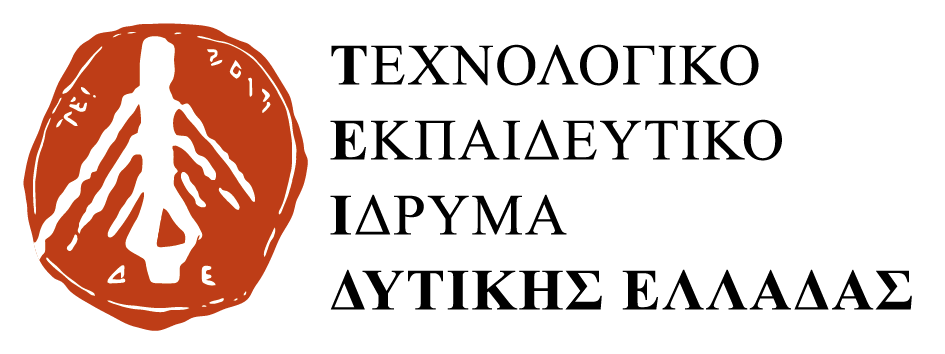 